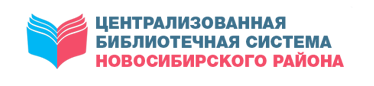 МКУ НОВОСИБИРСКОГО РАЙОНА «ЦБС»ЦЕНТР ПРАВОВОЙ ИНФОРМАЦИИПРАВОВОЙ ДАЙДЖЕСТВЫПУСК 9 (сентябрь)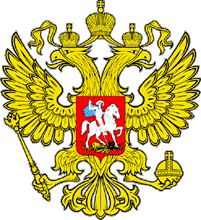 В дайджесте собраны статьи с правовой и другой социально значимой информацией из периодических изданий, находящихся в фонде Центральной районной библиотекиКраснообск2023ОглавлениеДеньги в дело	3«Если у вас нету дома…»	5Новые льготы	9Почему Новелла Михайловна против	11Правила для жизни	14Просрочил? Плати!	16Работники – в плюсе	17ТО только в организациях	20У вас ещё целый пол? Тогда ЖКХ идёт к вам!	21Деньги в делоОт платьев до деталей бронежилетов: какому производству дали «зелёный свет» соцконтракты?Просторное помещение в 300 квадратных метров заставлено столами со швейной техникой, за каждым кипит работа. Год назад этого цеха ещё не существовало, а теперь его владелица Анастасия Василенко задумывается о том, что здесь становится тесно и надо расширяться. А начиналось всё с социального контракта, который девушка в 2022 году заключила с министерством труда и социального развития Новосибирской области, получив 250 тысяч рублей. Так Анастасия смогла осуществить свою детскую мечту — стать дизайнером одежды. 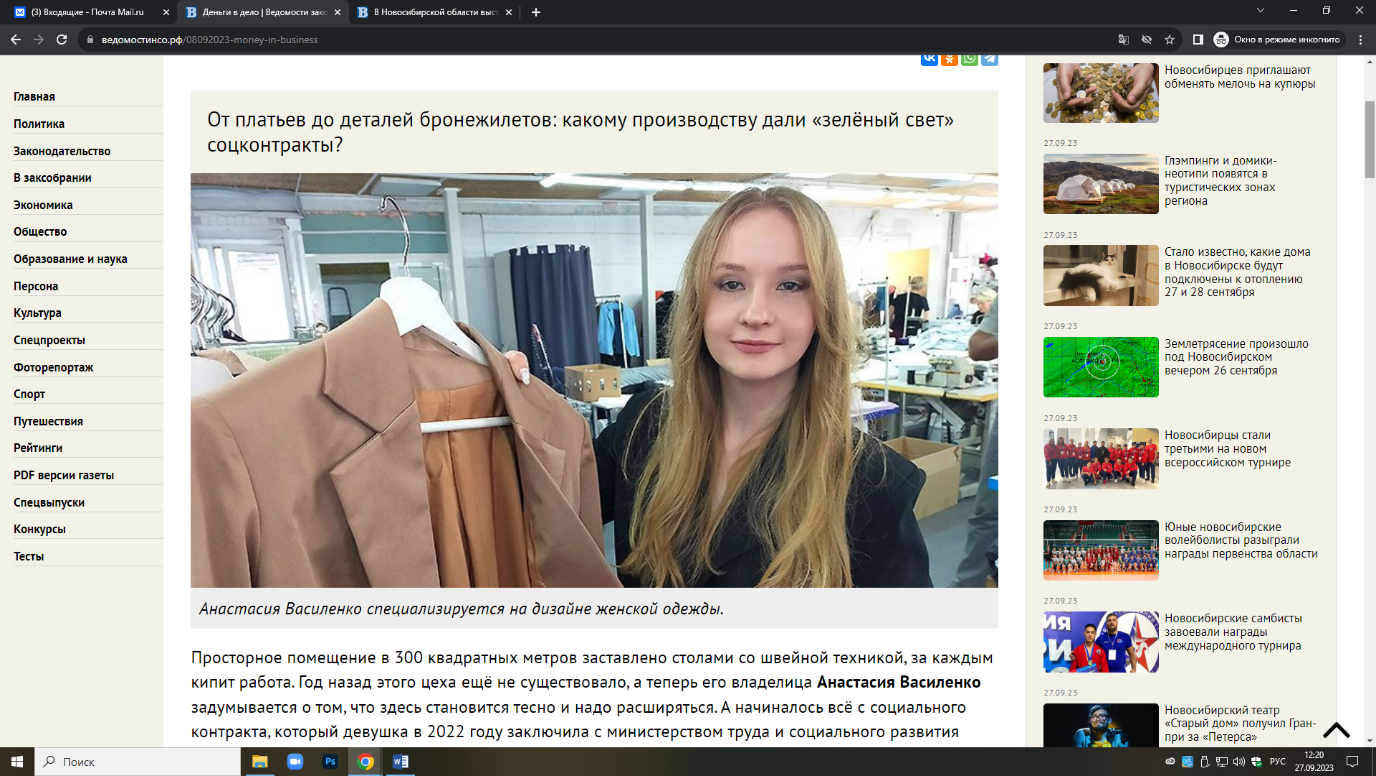 — О том, что у нас так поддерживают начинающих предпринимателей, мне рассказала знакомый бухгалтер. И я решила попробовать. Написала бизнес-план, в службе занятости его посмотрели, проверили расчёты, указали на недочёты, провели собеседование — и выделили средства, — рассказывает Анастасия.Денег как раз хватило на закупку первых машин и расходных материалов, а первым помещением стала небольшая комната в швейном кластере на улице Королёва. Появились первые заказчики, масштаб работ стал расти, и в октябре швейный цех переехал в десятикратно большее помещение на улице Менделеева. Специализируется цех Анастасии Василенко на женской одежде, работая на заказ, — готовая продукция расходится потом через маркетплейсы, шоурумы или просто по объявлениям в соцсетях. Трудятся в цехе 16 человек, однако скоро штат должен увеличиться, поскольку Анастасия намерена закупить ещё больше оборудования.-----------------------------------------------------------------------------------------------------------------ЦИФРА5 500социальных контрактов заключено в Новосибирской области с января по июль 2023 года. Из них 1 450 — на организацию индивидуальной предпринимательской деятельности.-----------------------------------------------------------------------------------------------------------------А Илья Тотмянин с детства любил наблюдать, как его отец работает с деревом, а потом и сам стал делать кормушки для птиц. Когда Илья вырос, он выучился на инженера, пошёл работать на железную дорогу, но тяга к дереву его не оставляла. Услышав от знакомых про соцконтракт, он решил, что это хорошая возможность начать своё дело. Выделенные деньги пошли на приобретение лазерного станка — и мастер смог осуществить детскую мечту. Теперь в своей маленькой мастерской, где ему помогает жена, Илья делает различные сувениры из дерева — от картин, выполненных лазерной резкой, до коробочек и салфетниц. Недавно ему начали заказывать и детали для бронежилетов — словом, работы хватает. «Продукция моя в принципе такая же, как у других, но я стараюсь сделать её более интересной», — говорит молодой резчик. 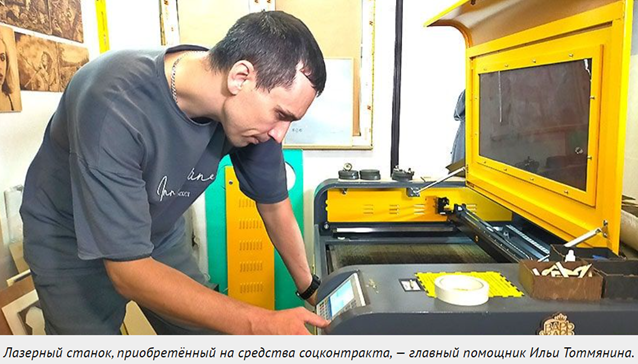 Подобные соцконтракты введены правительством Новосибирской области в 2021 году: каждый год порядка миллиарда рублей регион направляет на помощь индивидуальным предпринимателям, личным подсобным хозяйствам, а также на поиск работы и поддержку в трудных жизненных ситуациях. Поддержка ИП — самый распространённый вид подобной помощи.— Чтобы получить средства, надо обратиться в службу занятости, где помогут составить социальный контракт. Единственный критерий для такого обращения — наличие среднедушевого дохода ниже прожиточного минимума. В работе по соцконтрактам мы тесно взаимодействуем с центром «Мой бизнес». Максимальный размер финансирования одного контракта в 2023 году — 350 тысяч рублей. Действует такой контракт в течение года, главное обязательство «контрактника» — не закрывать производство в течение этого времени, — говорит заместитель начальника управления организации социальных выплат минсоцразвития НСО Дмитрий Радич.Чаще всего новоиспечённые с помощью соцконтракта индивидуальные предприниматели работают в сфере услуг, но много и таких, как Анастасия Василенко, — открывающих собственное производство.ВНИМАНИЕДля оформления социального контракта необходимо обращаться в центры социальной поддержки населения по месту жительства. Телефон горячей линии 8-800-2500-201.Виталий СОЛОВОВ | Фото автораСоловов, В. Деньги в дело / Виталий Соловов. – Текст : непосредственный // Ведомости Законодательного Собрания Новосибирской области. – 2023, № 37 (1919) (13 сент.). – С. 11.«Если у вас нету дома…»Как и с кем работает Новосибирский областной комплексный центр социальной адаптации гражданЕсть старая русская пословица: «От сумы и тюрьмы не зарекайся». Так вот, если вас обманули и отобрали квартиру, выгнали из дома, если детям вы не нужны, а на работу не берут, если вы попали в сложную жизненную ситуацию, ушли в запой и остались без средств — не все еще потеряно.Вам помогут в комплексном центре социальной адаптации граждан. Конечно, уважаемый читатель, вряд ли это напрямую касается именно вас. Но, вероятно, вы знаете, кому может быть адресована эта полезная информация. 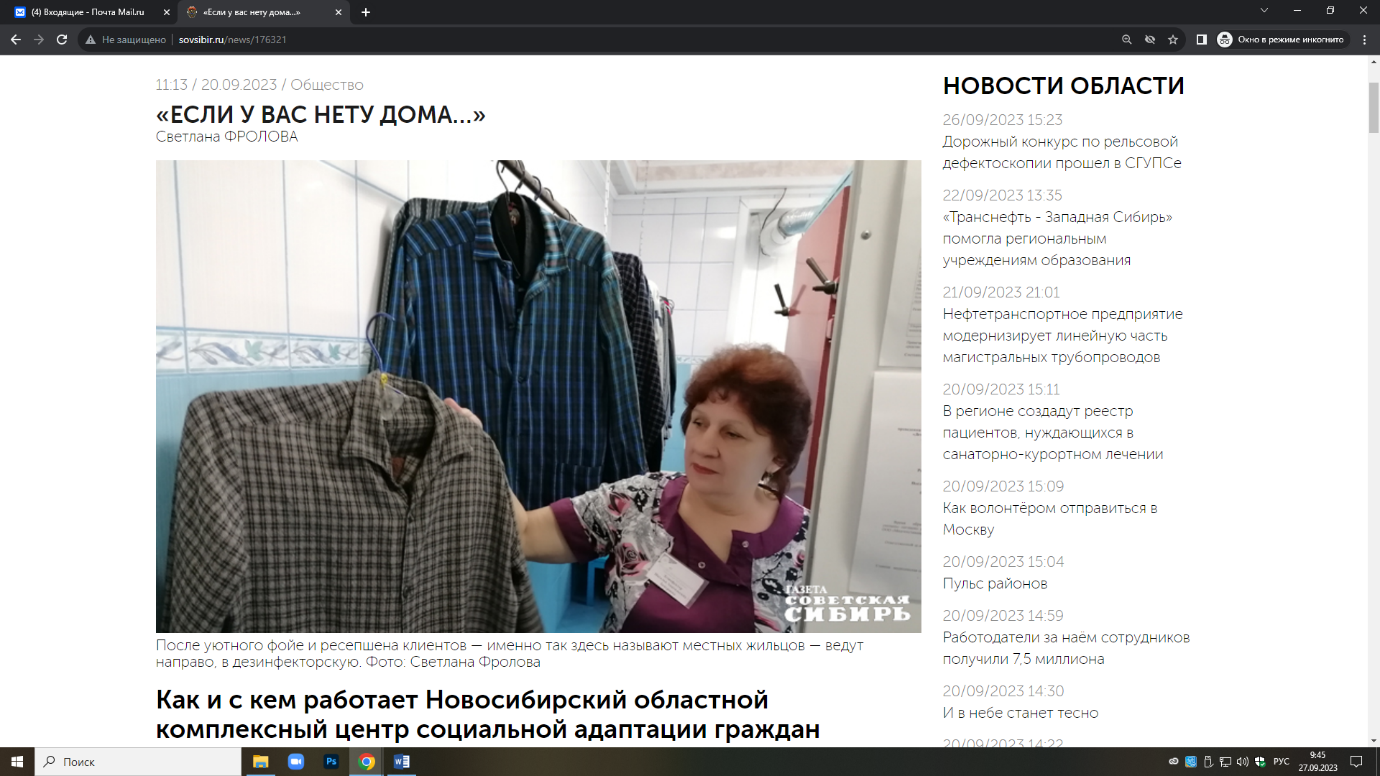 В текущем году в регионе планируется выдать около 1500 социальных сертификатов, которые позволяют членам нашего общества не потеряться в этой непростой жизни. Причем не потеряться, даже не имея определенного места жительства, то есть бомжуя. Более того, сертификат поможет найти приличное и полезное как самому гражданину, так и обществу занятие. Имея на руках такой сертификат, человек может еще и выбрать организацию, в которой ему помогут снова встать на ноги, вернуться в социум.Помощь в каждом районеКак рассказал начальник управления организации социального обслуживания населения и реабилитации инвалидов министерства труда и социального развития Новосибирской области Дмитрий Журин, в регионе продолжается успешная реализация пилотного проекта по предоставлению социального сертификата людям без определенного места жительства. Пилот действует с начала 2022 года.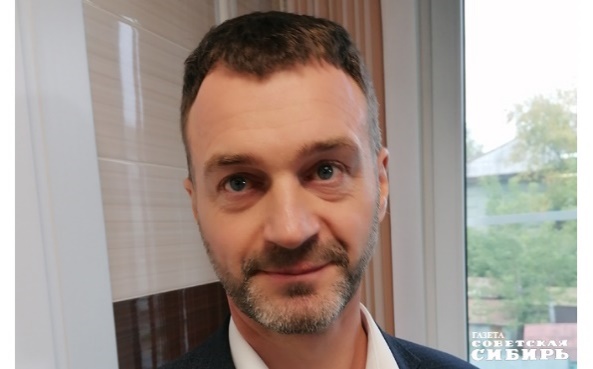 — Уникальность проекта в том, что бездомные могут с помощью этого сертификата самостоятельно выбрать ту организацию, которая окажет им услуги, — сообщил Дмитрий Журин. — Сейчас такие услуги оказывают 10 организаций: одно государственное учреждение и девять некоммерческих. К примеру, по социальному сертификату в государственном учреждении, а именно в комплексном центре, можно получить не только крышу над головой, горячее питание и медицинские услуги, но и консультации юриста, психолога, социального работника, а также помощь в трудоустройстве.Кроме того, если документы потеряны, в центре посодействуют в их восстановлении. Сейчас в государственном центре по адресу Весенняя, 10Б живет 65 человек — они, как все нормальные люди, ночуют, а днем работают. То есть здесь не какая-то ночлежка — отлежался и болтайся где хочешь, а вставай и делай.Прежде чем накормить и спать уложить, постояльцев нужно привести в порядок: старую одежду отправить в стирку и на дезинфекцию, тело вымыть и избавить от паразитов, обработать раны, если они есть, а потом уже нарядить в свежую пижаму. — В стационаре можно находиться 21 день. За это время человеку окажут всевозможную помощь, если утеряны документы — их найдут. Кроме того, гражданин будет трудоустроен, — комментирует Дмитрий Журин. — В этом году услугами социального сертификата воспользовались 1200 таких граждан. Впрочем, некоторые люди тут живут дольше, но по другим программам.Как начать жить зановоЧтобы получить такой сертификат, нужно обратиться в комплексный центр социального обслуживания населения, который есть в каждом районе Новосибирской области.Средний возраст обитателей дома на улице Весенней — от 30 до 59 лет, и в основном это мужчины. Почему? Потому что, как объяснил Дмитрий Журин, «мужчины слабее в этой части, им чаще требуется помощь».— Те, кто попадает сюда, в основном трудоустраиваются и встают на путь исправления, — говорит Дмитрий Журин. — А так как они трудоустроены и получают заработную плату, то снимают жилье уже самостоятельно и начинают жить заново.Максиму 52 года, родом он из Кемеровской области. На рингтоне (мелодия звонка на мобильном телефоне — Прим. ред.) у него стоит «Ты знаешь, так хочется жить…», и сам телефон совсем недешевый. Живет в центре второй месяц, попал сюда по рекомендации — пытается выйти из перманентного запоя, в котором находится уже... 30 лет. То есть больше половины жизни. 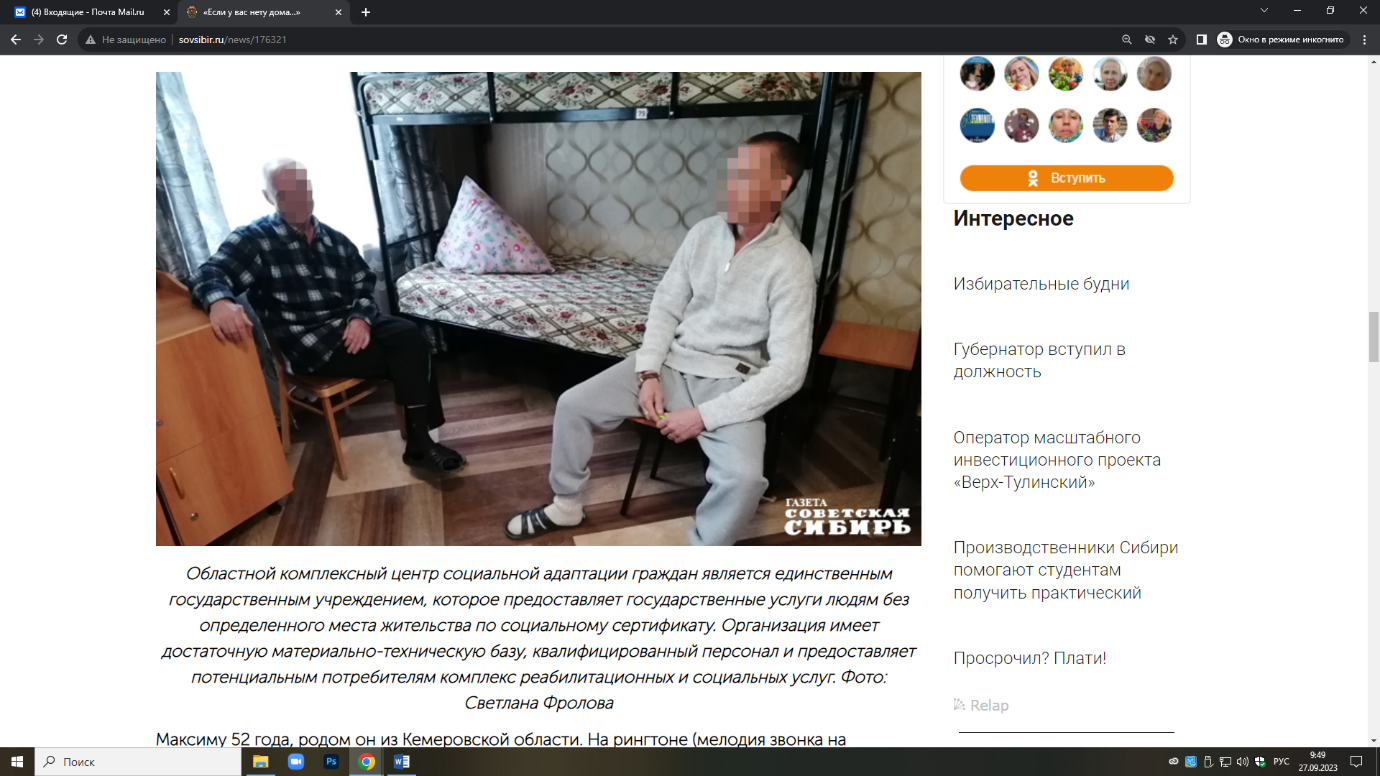 — Спасибо моей маме, что взялась за меня радикально, — вспоминает Максим. — Беседовала, водила к психологам, кодировала, плакала, злилась... результата не было. Потом просто отправила меня вот... подальше. Почему подальше? Много центров и докторов и у нас в Кузбассе, неплохих докторов, но отсюда у меня не будет желания вернуться или убежать. Почему начал пить? Потому что была в моей жизни вседозволенность. В свое время все у меня было. Например, возможность заработать большие деньги. А когда деньги в кармане и друзей много, а кто-то при этом тобой пользуется, манипулирует, обжигаешься, отсеиваешь кого-то, новых ищешь людей, появляется ложная вера в себя — что я все могу, я бог. А потом оказывается, что ты и то, и это потерял. Сейчас я выхожу из этого состояния, живу полноценной жизнью. Но есть страх сорваться.Знакомимся с другими постояльцами — участниками социального проекта.Андрею за 60, он тоже попал в комплексный центр из-за пьянства. А когда-то, в советское время, закончил химико-технологический техникум, и по профессии наш собеседник технолог. В 80-х работал на заводе, отслужил в армии и почти не выпивал, разве что по праздникам. Потом началась перестройка, сокращения. К тому же сильно заболела мать. Пришлось бросить работу, связанную с выездами и командировками, найти рядом с домом, в итоге устроился дворником. Потом два года не работал совсем. Начал пить, так и не женился, детей нет. 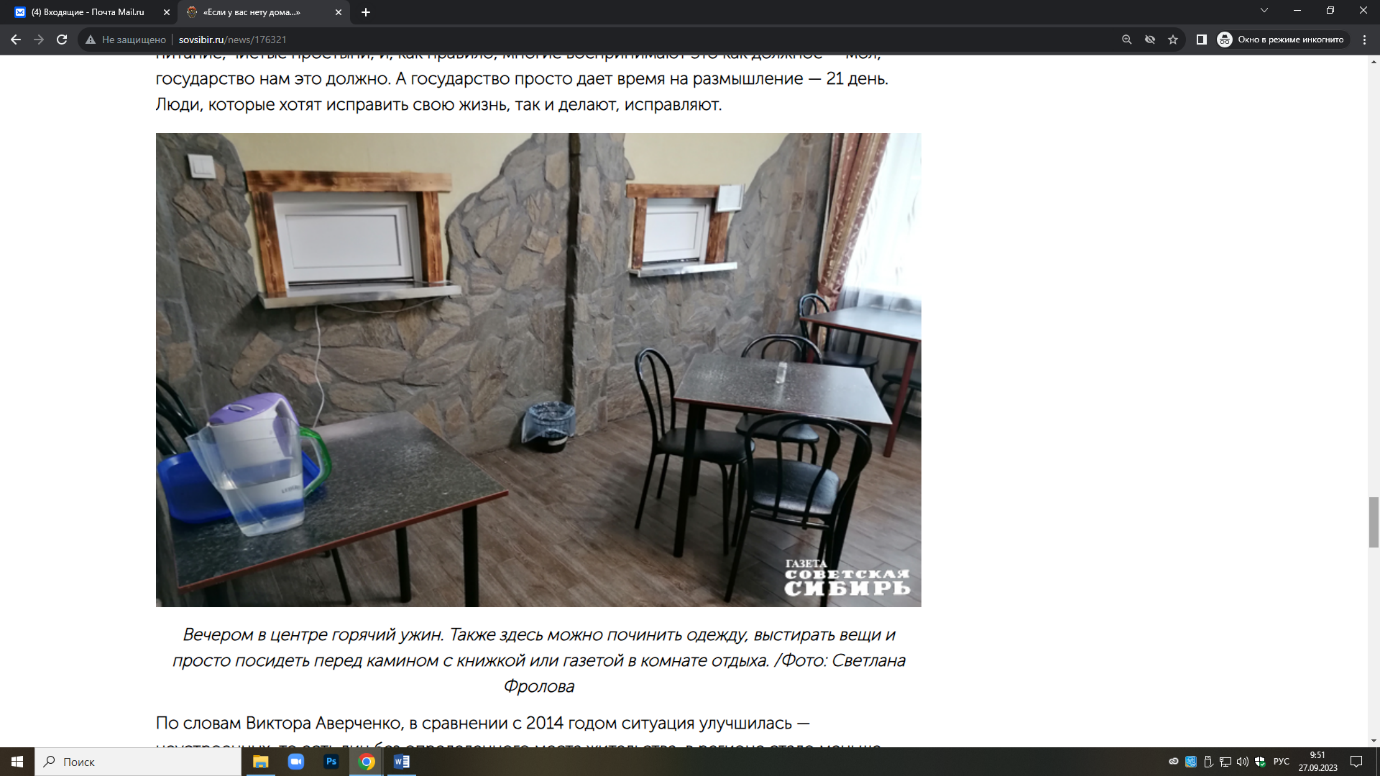 — Пил-пил, в итоге лишился квартиры. Помогли «добрые» люди, когда один остался, подливали. Подписал «генералку» (генеральная доверенность на продажу квартиры — Прим. ред.) — у нас в Новосибирске это целая черная индустрия, поставлено на поток. Ходил в милицию, потыкался туда-сюда — бесполезно. Два года уже живу и тружусь здесь. Впрочем, возраст у меня уже такой, что запросы небольшие. А выпить в последнее время вообще не тянет. Должно ли государство помогать людям без места жительства? Главное, чтобы у самого человека было желание. Желание есть — все приложится. А кодирование и прочее — это все иллюзии, — резюмирует Андрей.Женщина без мужчины выживет. А наоборот?В комплексном центре на Весенней строгий распорядок дня и сухой закон. Подъем в шесть утра, в течение двух последующих часов жильцы должны покинуть заведение и отправиться на рабочие места. Трудятся кто кем: грузчиками, дворниками, подсобными рабочими. Возвращаются обратно с 17:00 до 19:30. В это же время их кормят горячим ужином.— По статистике, давайте честно, 80 процентов бросающих пить алкоголиков срываются, — комментирует Виктор Аверченко, директор областного комплексного центра. — Я работал в реабилитационном центре и знаю, что выздоравливают полностью от двух до пяти процентов. И конечно, алкоголизмом страдают в основном мужчины, и чаще всего именно они наши клиенты. Наверное, потому что мужчине всегда нужна какая-то поддержка, без женщины ему невозможно. Если мужчина потерял семью, у него никакой ответственности за себя не будет. Грубо говоря, женщина без мужчины выживет, а мужчина без женщины — нет. Скажем, были у нас и женщины тоже, но они быстро устраиваются на работу и держатся за нее. А мужики — чуть расслабился и снова запил: «А… да ладно, я другую работу найду!». Приходят к нам потом и жалуются на то, что их заставляют работать. Но простите, а что вы хотели? У нас тут горячее питание, чистые простыни, и, как правило, многие воспринимают это как должное — мол, государство нам это должно. А государство просто дает время на размышление — 21 день. Люди, которые хотят исправить свою жизнь, так и делают, исправляют.По словам Виктора Аверченко, в сравнении с 2014 годом ситуация улучшилась — неустроенных, то есть лиц без определенного места жительства, в регионе стало меньше. Хотя для многих из них такая жизнь, как ни странно, и означает... свободу.— Был у нас такой Крымский, 1967 года рождения. Я его все выталкивал работать, говорил: «Я тебя не буду кормить!» — рассказывает Виктор Аверченко. — И однажды он пришел к нам поддатенький и помахал мне прямо перед носом пятитысячной купюрой: «Это я за день «заработал» у церкви на Советской, а ты встаешь в шесть утра и пашешь! Это ты баран, а у меня жизнь прекрасна, я свободный человек!». То есть я неправильно живу, а он — молодец. Вот этот образ — грязный, с пятитысячной, — намертво отпечатался у меня в памяти.Но есть у историй бездом­ных и другие, почти сказочные финалы.— Приходил к нам мальчишка, который отсидел лет восемь по тяжелой статье — за убийство. Ему было лет 27–28. Срывался, с наркотиками у него были проблемы. Он у нас прожил два-три месяца. Через два года приходит и ключи мне от «Жигулей» показывает. И еще он женился! Счастливый, довольный: «Спасибо, Станиславович, ты все-таки мне объяснил!». Вот этим случаем я горжусь, — вспоминает директор.Большие детки — большие бедкиЛюдмила Заворина — социальный работник. Она уже два года работает в доме ночного пребывания. «Я по образованию психолог и социальный педагог, — говорит она. — Здесь тоже, в принципе, те же самые детки, только постарше!». — Граждане к нам обращаются в основном от безысходности, оказавшись в трудной жизненной ситуации. Случаи разные, — рассказывает Людмила Заворина. — Очень многие — после невыплаченных кредитов, отсидки, у кого-то дом сгорел, кого-то из дома выгнали, кого-то обманули. В общем, когда деваться некуда. Мы всегда принимаем, разговариваем, выясняем, что произошло. И потом оформляем к нам на проживание. И очень важно для них именно женское внимание. То есть участие соцработника-женщины для них очень важно. При поступлении все проходят обязательное медицинское обследование, флюорографию. Рядом находится поликлиника, наш медработник выписывает направление, человек сдает анализы. Зимой много людей — мы стараемся всех принять, потому что есть опасность обморожения. В прошлом году был случай: ехал к нам освободившийся и, пока ехал, обморозил ноги. Но судьба у него в итоге сложилась удачно — он встретил женщину, женился, и теперь у него все хорошо. Однако есть граждане, которые не хотят меняться и социализироваться, им нравится такая жизнь. Они приходят к нам просто помыться и отлежаться и потом опять уходят, а через несколько месяцев могут вернуться в таком же плачевном состоянии. И работа им никакая не подходит, везде они устают, везде плохо. Общая черта этих людей — безответственное отношение к своей жизни, возраст — ближе к 40. Чаще всего у них нет семьи, нет ребенка и нет стимула вставать каждый день и идти на работу, нет ответственности. И основная масса этих людей, конечно, без образования.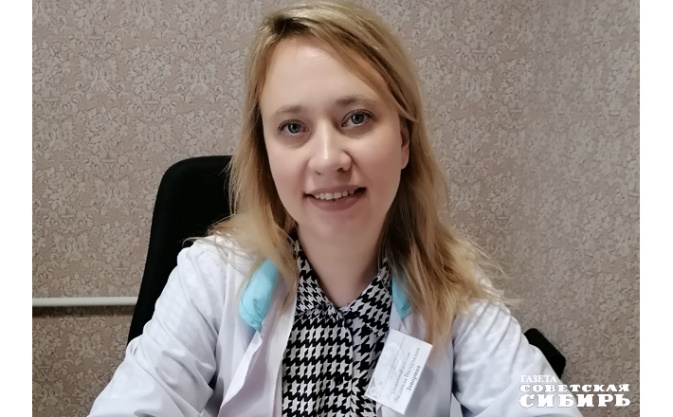 Сделать из человека... человекаНаталья Замурцева — дезинфектор, тоже работает в комплексном центре уже два года. Говорит, что сначала работа «шибко не нравилась, даже страшно было», а затем увидела результат, «привыкла и работаю с удовольствием».— Я как мама. Клиенты у нас, конечно, бывают самые разные, но всех мы любим и уважаем, — говорит Наталья Замурцева. — Когда клиент поступает, сначала проверяем состояние кожного покрова. Потом человек идет ко мне, я его полностью раздеваю, забираю грязную одежду на дезинфекцию, проверяю на педикулез и отсылаю в душ. Потом они возвращаются ко мне обратно, одеваю их в чистенькие, как дома, пижамы, выдаю им чистую постель. Затем они уже проходят в палату и столовую. А когда покушают, ложатся спать. Бывают, конечно, и такие клиенты, которые сопротивляются, например, мыться не хотят. Но мы их уговариваем. А если что-то не нравится или попадается кто-то буйный, объясняем, что придется ему в таком случае искать другое место.Если у посетителя при осмотре обнаруживаются бельевые вши, применяют специальный лечебный раствор.— Вот он садится на лавочку, я его полностью обрабатываю раствором, закутываю, через час проверяю и отправляю в душ. Потом выходят от нас чистенькие, довольные, сытенькие — не наглядишься! — улыбается дезинфектор.Светлана ФроловаФролова, С. «Если у вас нету дома…» / Светлана Фролова. – Текст : непосредственный // Советская Сибирь. – 2023, № 38 (27871) (20 сент.). – С. 24-25.Новые льготыУчастники специальной военной операции смогут бесплатно получить земельный участок в Новосибирской области. Правительством региона одобрена новая мера поддержки – планируется расширить перечень льготных категорий граждан, которые могут получить бесплатно земельный участок на территории Новосибирской области для индивидуального жилищного строительства, ведения садоводства или огородничества для собственных нужд, ведения личного подсобного хозяйства. Теперь данной мерой поддержки смогут воспользоваться военнослужащие, лица, заключившие контракт о пребывании в добровольческом формировании, содействующем выполнению задач, возложенных на Вооруженные силы Российской Федерации, и лица, проходящие (проходившие) службу в войсках национальной гвардии РФ и имеющие специальные звания полиции, удостоенные звания Героя Российской Федерации или награжденные орденами Российской Федерации за заслуги, проявленные в ходе участия в специальной военной операции, и являющиеся ветеранами боевых действий, а также члены семей указанных военнослужащих и лиц, погибших (умерших) вследствие увечья (ранения, травмы, контузии) или заболевания, полученных ими в ходе участия в специальной военной операции. Изменения вносятся в закон Новосибирской области «Об отдельных вопросах регулирования земельных отношений на территории Новосибирской области». 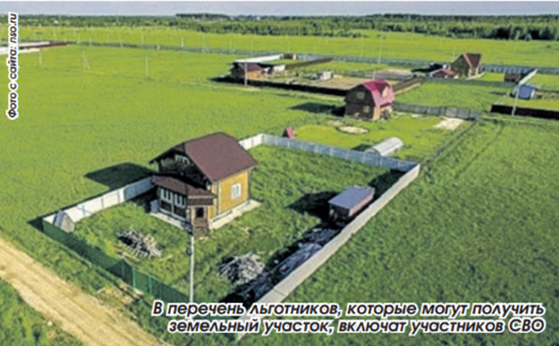 Как сообщил руководитель департамента имущества и земельных отношений региона Роман Шилохвостов, перечень льготных категорий граждан расширен в соответствии с распоряжением президента Российской Федерации. «Право на получение земельных участков для новых категорий граждан предусматривается во внеочередном порядке, а также исключается требование о постоянном проживании на территории Новосибирской области», – отметил Роман Шилохвостов. Проект закона будет внесен в установленном порядке в Законодательное Собрание области. Также в нашей области министерство труда и социального развития инициировало проведение личных приемов членов семей участников специальной военной операции, проживающих в отдаленных районах, по видео-конференц-связи. Такие онлайн-встречи уже провела врио министра Елена Бахарева. Семьи участников СВО на площадке администрации муниципалитета смогли в режиме ВКС задать вопросы о действующих выплатах и других актуальных мерах поддержки членов семей участников спецоперации. Личные приемы будут проводиться каждую пятницу. Подробная информация о мерах поддержки участников СВО и членов их семей размещена на сайте министерства труда и социального развития Новосибирской области. Также можно ознакомиться с ключевыми направлениями губернаторского проекта «Реабилитационный сертификат». По информации пресс-службы правительства НСОНовые льготы. – Текст : непосредственный // Новосибирский район – территория развития. – 2023, № 39 (484) (27 сент.). – С. 4.Почему Новелла Михайловна противЭлектронный документооборот облегчает нашу жизнь, но путаница и неразбериха порой нивелируют все плюсыМатериал «МФЦенность времени, или Без бумажки ты по-прежнему...», опубликованный в одном из предыдущих номеров «Советской Сибири», вызвал шквал читательских откликов. Продолжаем разбираться в проблеме.Историй, связанных с получением государственных и муниципальных услуг в электронном виде, мы услышали много. Одной из первых в редакцию позвонила жительница Кировского района Новосибирска Новелла Михайловна, которой тоже было что рассказать.Паспорт не паспорт, и я не я— В июле я пошла в банк, чтобы получить пенсию. Это наш местный банк, я выбрала его, потому что там проценты выше. И каково же было мое удивление, когда мне сказали, что мой паспорт, оказывается, недействителен. Как такое вообще может быть, если в России в 45 лет паспорт выдают бессрочно, а мне уже 84 года? — удивляется наша читательница. — Делать нечего, я отправилась в отдел полиции, или, по-старому, в паспортный стол. Но у меня были еще другие дела, и по дороге я зашла в другой банк, чтобы оплатить счета, и в МФЦ, чтобы заказать информацию о кадастровой стоимости недвижимости. Что интересно, и там и там мой паспорт оказался действителен!Желая до конца разобраться в ситуации, Новелла Михайловна все же обратилась в отдел полиции по месту жительства. Там ей пообещали выяснить истину. Прошел день, другой, третий... Тишина.— И только на седьмой день мне позвонили и сказали, что все в порядке, паспорт действителен. Но дело в том, что я уже заказала новый, — говорит Новелла Михайловна. — Получила его и снова пошла в МФЦ, чтобы внести изменения в остальные документы. Там меня ждал новый сюрприз: оказывается, в базе Пенсионного фонда меня нет. Пришлось звонить туда и под запись командирским голосом вещать, что, мол, я даю им два дня, чтобы они разобрались с этим вопросом. Разобрались... Но суть не в этом. Суть в том, что я против такой цифровизации, которая, вместо того чтобы облегчать жизнь, только проблемы создает. Я всю жизнь проработала экономистом-аудитором, привыкла во все вникать, и то мне нелегко было разобраться. А как быть тем, кто вовсе не владеет этими технологиями?При поступлении оригинал СНИЛС не нуженЧтобы получить ответы на наиболее часто задаваемые читателями вопросы, «Советская Сибирь» обратилась в министерство цифрового развития и связи Новосибирской области, которое занимается внедрением и разработкой всех этих, безусловно полезных, электронных сервисов. Напомним, в предыдущей публикации одна из наших читательниц рассказывала, что при поступлении в колледж у ее сына потребовали бумажную копию СНИЛС, а без нее отказались принять документы. Как так получается, что при электронном документообороте многие структуры требуют бумажные дубликаты?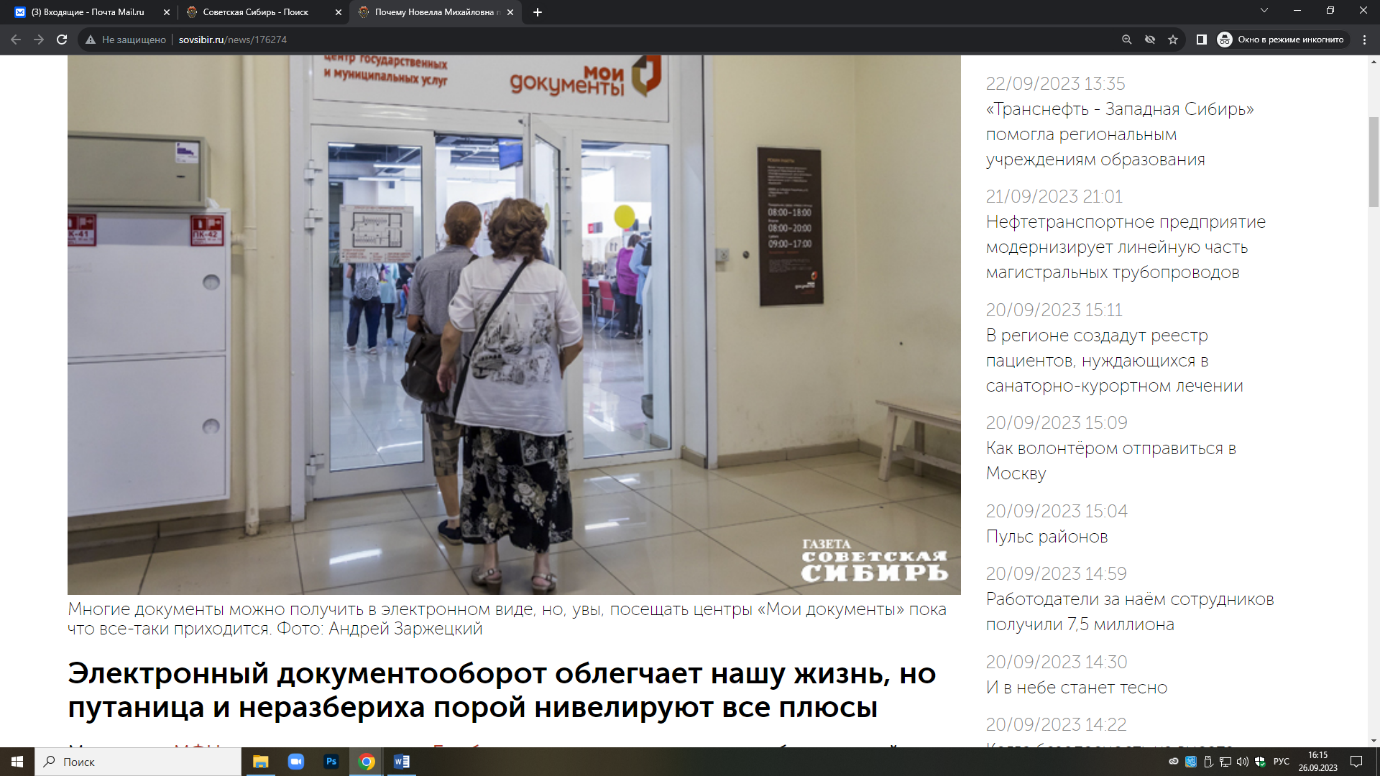 Как следует из ответа министерства, возможность получения государственных услуг в электронном виде обусловлена нормативным правовым регулированием, наличием информационных систем и электронных ресурсов для взаимодействия с гражданами, а также востребованностью той или иной услуги. Кроме того, для получения некоторых услуг требуются документы, которые имеются только у граждан и данные из которых не внесены ни в какие информационные базы. Однако с каждым годом таких документов становится все меньше.Министерство цифрового развития, связи и массовых коммуникаций РФ определило перечень массовых социально значимых услуг, предоставление которых в электронном виде необходимо обеспечить во всех субъектах. В Новосибирской области предоставляется 88 услуг, для получения которых документы можно направить в электронном виде. Услуги, оказываемые в Новосибирской области и не вошедшие в перечень массовых социально значимых, также возможно получать в электронном виде. Минцифры региона ведется постоянная работа по организации оказания услуг в электронном виде на портале госуслуг.Согласно Порядку приема на обучение по образовательным программам среднего профессионального образования, утвержденному приказом Министерства просвещения Российской Федерации от 2 сентября 2020 года № 457, СНИЛС указывается только в заявлении, оригинал не требуется.То есть история о неудавшейся из-за отсутствия бумажного СНИЛС попытке подать документы абитуриента в бердский филиал новосибирского медколледжа — чистой воды факт бюрократического произвола членов приемной комиссии. О чем неплохо было бы знать руководству учебного заведения. «Вахтер» по-прежнему рулит!Копия — это только копияМногих читателей «Советской Сибири» волнует вопрос: почему, даже заказав тот или иной документ через портал госуслуг, например тот же дубликат СНИЛС, человек не может его распечатать самостоятельно и ему приходится идти в МФЦ?Как нам сообщили в региональном минцифры, результаты оказания услуг поступают в личный кабинет заявителя на портале госуслуг в виде документа, подписанного электронной подписью. В приложении содержится pdf-файл — запрашиваемый документ и sig-файл — файл электронной подписи. При предъявлении по месту требования документа в электронном виде необходимо приложение обоих файлов — только в таком случае документ считается оригиналом и имеет юридическую силу.Таким образом, электронный документ, подписанный электронной подписью, является оригиналом до тех пор, пока он представлен в электронной форме, то есть содержится на электронном носителе и включает в себя «присоединенную информацию в электронной форме, или sig-файл, представляющую саму электронную подпись». Распечатанное на бумажном носителе содержание такого документа в любом случае является только копией электронного документа, независимо от того, включает ли такое содержание указание на то, что оригинал подписан электронной подписью, или нет. Для предъявления такого документа по месту требования необходимо его заверение в установленном порядке.При этом в многофункциональных центрах есть возможность распечатки социально значимых документов, которые в обязательном порядке должны быть заверены печатью МФЦ. Такие документы имеют юридическую силу наравне с подлинником — электронным документом.А что с электронной подписью?Кстати, электронные подписи тоже вызывают немало вопросов. Например, почему от человека требуют создавать сразу несколько электронных подписей, скажем, для налоговой инспекции, для служебных надобностей и так далее? Разве электронная подпись не является уникальной?Как нам пояснили в министерстве, сферу электронной подписи регулирует Федеральный закон от 06.04.2011 № 63-ФЗ «Об электронной подписи». Он выделяет три вида электронной подписи: простая (например, пин-код на банковскую карту), усиленная неквалифицированная и усиленная квалифицированная.Для работы в различных информационных системах, при оказании государственных и муниципальных услуг требуется именно квалифицированная подпись. Она создается с помощью шифровальных (криптографических) средств, которые называют средствами электронной подписи. Получить квалифицированную электронную подпись можно в удостоверяющих центрах, аккредитованных Минцифры РФ, а в отдельных случаях — в удостоверяющих центрах Федерального казначейства, Федеральной налоговой службы, Центрального банка РФ.Тенденции последнего времени — стремление к универсальности электронной подписи. Так, с 2019 года введен механизм машиночитаемой доверенности, то есть у одного человека могут быть полномочия по подписанию документов нескольких организаций. В соответствии с последними изменениями законодательства, с 1 сентября 2023 года механизм машиночитаемой доверенности будет применяться повсеместно. Кстати, с 1 сентября возможность оформить машиночитаемую доверенность появится в личном кабинете юрлица на «Госуслугах». Такой документ можно будет использовать для получения услуг на портале или при взаимодействии с любыми контрагентами.Норма не затрагивает руководителей организаций, ИП и госсектор. Они получают сертификаты так же, как и раньше. Подробную консультацию об электронной подписи можно получить в Центре защиты информации Новосибирской области, отправив запрос на электронный адрес uc@nso.ru.Инна ВолошинаВолошина, И. Почему Новелла Михайловна против / Инна Волошина. – Текст : непосредственный // Советская Сибирь. – 2023, № 36 (27869) (06 сент.). – С. 12-13.Правила для жизниОчередной материал в рамках совместного проекта Уполномоченного по правам человека в НСО и газеты «Ведомости» разъясняет, какие могут быть последствия, если гражданин систематически нарушает права и законные интересы соседей либо бесхозяйственно использует жилое помещение.Пользование жилым помещением должно осуществляться с учётом соблюдения прав и законных интересов проживающих в этом жилом помещении граждан и соседей, требований пожарной безопасности, санитарно-гигиенических, экологических и иных требований законодательства, а также в соответствии с правилами пользования жилыми помещениями, утверждёнными приказом Министерства строительства и жилищно-коммунального хозяйства Российской Федерации от 14 мая 2021 года №292/пр.-----------------------------------------------------------------------------------------------------------------Право пользования жилым помещением имеют, в частности, его собственник, наниматель по договору социального найма, договору найма специализированного жилого помещения (далее — наниматель) и члены их семей.-----------------------------------------------------------------------------------------------------------------Обязанности собственника жилого помещения и нанимателя в качестве пользователя жилого помещения закреплены законодательством. Члены семьи собственника жилого помещения, проживающие совместно с ним в жилом помещении, имеют право пользования данным жилым помещением наравне с собственником, если иное не установлено соглашением между ними. При этом они обязаны использовать жилое помещение по назначению, обеспечивать его сохранность. Члены семьи нанимателя жилого помещения имеют равные с нанимателем права и обязанности.Под использованием жилого помещения не по назначению понимается его использование не для проживания граждан, а для иных целей (например, использование для офисов, складов, размещения промышленных производств, содержания и разведения животных), то есть фактическое превращение жилого помещения в нежилое. Жилое помещение может быть использовано гражданином для осуществления профессиональной деятельности (например, научной, творческой, адвокатской и т. п.) или индивидуальной предпринимательской деятельности, если это не нарушает права и законные интересы других граждан, а также требования, которым должно отвечать жилое помещение.К систематическому нарушению прав и законных интересов соседей следует отнести неоднократные, постоянно повторяющиеся действия по пользованию жилым помещением без соблюдения прав и законных интересов проживающих в этом жилом помещении или доме граждан, без соблюдения требований пожарной безопасности, санитарно-гигиенических, экологических и иных требований законодательства, правил пользования жилыми помещениями (например, прослушивание музыки, использование телевизора, игра на музыкальных инструментах в ночное время с превышением допустимой громкости; производство ремонтных, строительных работ или иных действий, повлекших нарушение покоя граждан и тишины в ночное время; нарушение правил содержания домашних животных; совершение в отношении соседей хулиганских действий и др.).-----------------------------------------------------------------------------------------------------------------Под систематическим бесхозяйственным обращением с жилым помещением, ведущим к его разрушению, следует понимать целенаправленные постоянного характера действия, влекущие повреждение либо уничтожение структурных элементов квартиры (окон, дверей, пола, стен, санитарно-технического оборудования и т. п.).-----------------------------------------------------------------------------------------------------------------Согласно нормам жилищного законодательства, жилое помещение предназначено для проживания граждан. В жилых помещениях нельзя размещать промышленные производства. Жилое помещение в многоквартирном доме не может использоваться для предоставления гостиничных услуг, за исключением краткосрочного (на срок от одних до нескольких суток) возмездного предоставления жилого помещения при наличии лишь отдельных формальных признаков оказания гостиничных услуг (сроки предоставления жилья, систематичность, предпринимательский характер такой деятельности и др.), если при этом не создаются существенные неудобства для иных жильцов многоквартирного дома и это не влечёт очевидного повышения интенсивности эксплуатации мест общего пользования в многоквартирном доме.-----------------------------------------------------------------------------------------------------------------Нарушение правил пользования жилыми помещениями может повлечь административную и (или) гражданско-правовую ответственность. -----------------------------------------------------------------------------------------------------------------Так, порча жилых помещений или порча их оборудования либо использование жилых помещений не по назначению влечёт предупреждение или наложение административного штрафа на граждан в размере от 1 000 до 1 500 рублей (ч. 1 ст. 7.21 Кодекса Российской Федерации об административных правонарушениях).Если наниматель и (или) проживающие совместно с ним члены его семьи используют жилое помещение не по назначению, систематически нарушают права и законные интересы соседей или бесхозяйственно обращаются с жилым помещением, допуская его разрушение, они могут быть выселены из жилого помещения без предоставления другого жилого помещения (ч. 1 ст. 91, ст. 91.12, ч. 1 ст. 103 ЖК РФ).Такое выселение допускается только по решению суда и в качестве крайней меры, при условии, что наниматель и (или) проживающие совместно с ним члены его семьи не выполнят полученное от наймодателя предупреждение о необходимости устранить нарушения и провести в соразмерный срок ремонт помещения, если обращение с жильём приводит к его разрушению.С иском о выселении в данном случае вправе обратиться наймодатель, а также органы государственной жилищной инспекции, осуществляющие контроль за использованием жилищного фонда и соблюдением правил пользования жилыми помещениями.Кроме того, Гражданским кодексом Российской Федерации (далее — ГК РФ) предусмотрен механизм прекращения права собственности по иску уполномоченного государственного органа или органа местного самоуправления, если собственник помещения использует его и продолжает использовать (после соответствующего предупреждения) не по назначению, систематически нарушает права и интересы соседей либо бесхозяйственно содержит помещение, допуская его разрушение (ст. 287.7 ГК РФ). Последствием удовлетворения судом такого иска является продажа помещения с публичных торгов с выплатой собственнику вырученных от продажи средств за вычетом расходов на исполнение судебного решения.Правила, предусмотренные ст. 287.7 ГК РФ, применяются к отношениям, связанным с прекращением права собственности на бесхозяйственно содержимые жилые помещения, с особенностями, предусмотренными ЖК РФ, а также к машино-местам, если иное не предусмотрено законом и не вытекает из существа правоотношений.Таким образом, если гражданин нарушает требования законодательства к использованию и сохранности жилищного фонда, то заинтересованные лица вправе обратиться в Государственную жилищную инспекцию по Новосибирской области либо в администрацию района по месту нахождения помещения.Правила для жизни. – Текст : непосредственный // Ведомости Законодательного Собрания Новосибирской области. – 2023, № 37 (1919) (13 сент.). – С. 14.Просрочил? Плати!Новосибирское региональное отделение Общероссийской общественной организации «Ассоциация юристов России» отвечает на вопросы граждан. Получить консультацию бесплатно можно, направив заявку на почту sjuno2008@mail.ru.Покупка собственного жилья — важный и ответственный шаг в жизни каждого из нас. Несмотря на многочисленные истории обманутых дольщиков, многие по-прежнему предпочитают покупать квартиры не на вторичном рынке, а на стадии котлована, надеясь потом получить новое жилье за вменяемые деньги. Рассмотрим, какие тут могут быть подводные камни.В договоре участия в долевом строительстве (ДДУ) прописывается срок передачи объекта долевого строительства застройщиком участнику долевого строительства. Но если застройщик нарушает свои обязательства, дольщик имеет право получить неустойку за каждый день просрочки. Эксперты Роскачества напоминают, что договор долевого участия подлежит госрегистрации, соответственно, он должен быть заключен строго в рамках Федерального Закона «Об участии в долевом строительстве многоквартирных домов и иных объектов недвижимости и о внесении изменений в некоторые законодательные акты Российской Федерации», в том числе и в части содержания срока передачи.Неустойку за просрочку можно посчитать самому по формуле: 1/300 стоимости квартиры по договору для юридических лиц, 1/15 для физических лиц умножить на количество дней просрочки и на двукратную ставку Центробанка — получится сумма неустойки.Но мало рассчитать неустойку, надо еще ее получить. Как же это сделать? В обычной ситуации для получения неустойки нужно отправить застройщику письменную претензию о перечислении неустойки за просрочку, желательно с уведомлением о вручении. Но в текущей ситуации этого сделать не получится. До июня 2023 года дольщики не смогут взыскать неустойку с застройщика, даже если тот задерживает сдачу дома. Еще в прошлом году было выпущено постановление Правительства Российской Федерации, вводящее мораторий на неустойки. Даже если застройщик нарушит условия ДДУ, неустойку начислять не будут.Изначально мораторий действовал до декабря 2022 года, но был продлен до 30 июня 2023-го. При этом на недобросовестного застройщика никто не запрещает подавать в суд. Если временное прекращение выплат по рассмотренным делам не будет продлено снова, то компенсацию можно будет получить уже после 1 июля 2023 года. Это особенно касается тех дольщиков, жилье которым должно было быть передано еще до введения моратория. В этом случае застройщик должен будет выплатить неустойку за все время отсрочки.Просрочил? Плати! . – Текст : непосредственный // Советская Сибирь. – 2023, № 38 (27871) (20 сент.). – С. 26.Работники – в плюсеПредприятия оборонно-промышленного комплекса переживают подъем, ставятся новые задачи, объемы производства растут. А значит, растет и потребность в кадрах. Сегодня в отрасли открыто более двух тысяч вакансий. Вопрос обеспечения работниками предприятий ОПК обсудили на пресс-конференции. В ней приняли участие начальник управления занятости населения министерства труда и социального развития Новосибирской области Ольга Лаврова, а также специалисты по работе с кадрами трех предприятий отрасти: Научно-производственного объединения «Луч», Филиала ПАО ОАК – Новосибирский авиационный завод им. В. П. Чкалова и Новосибирского приборостроительного завода. Как рассказала Ольга Лаврова, в нашем регионе на оборонку работает 81 предприятие – это и наши заводы, и предприятия, которые обеспечивают процесс. Сегодня 60 организаций заявляют потребность в работниках, они приглашают к себе более 2 000 человек. Среди компаний, испытывающих кадровый дефицит, – завод им. Чкалова, завод им. Коминтерна, фармацевтическая компания «Обновление», приборостроительный завод, подразделение ПО «Курганприбор». «С предприятиями оборонно-промышленного комплекса мы ведем индивидуальную работу, в июле текущего года была утверждена заместителем губернатора Сергеем Александровичем Нелюбовым дорожная карта по содействию укомплектованию кадрами предприятий ОПК, – подчеркнула Ольга Игоревна. – Составлены планы по подбору персонала. Это дает свои плоды. Так, с августа 2022 года по сентябрь 2023 года в отрасли трудоустроены почти 9 000 работников, порядка 7 000 человек только в текущем году. Тем не менее потребность в кадрах продолжает оставаться высокой». 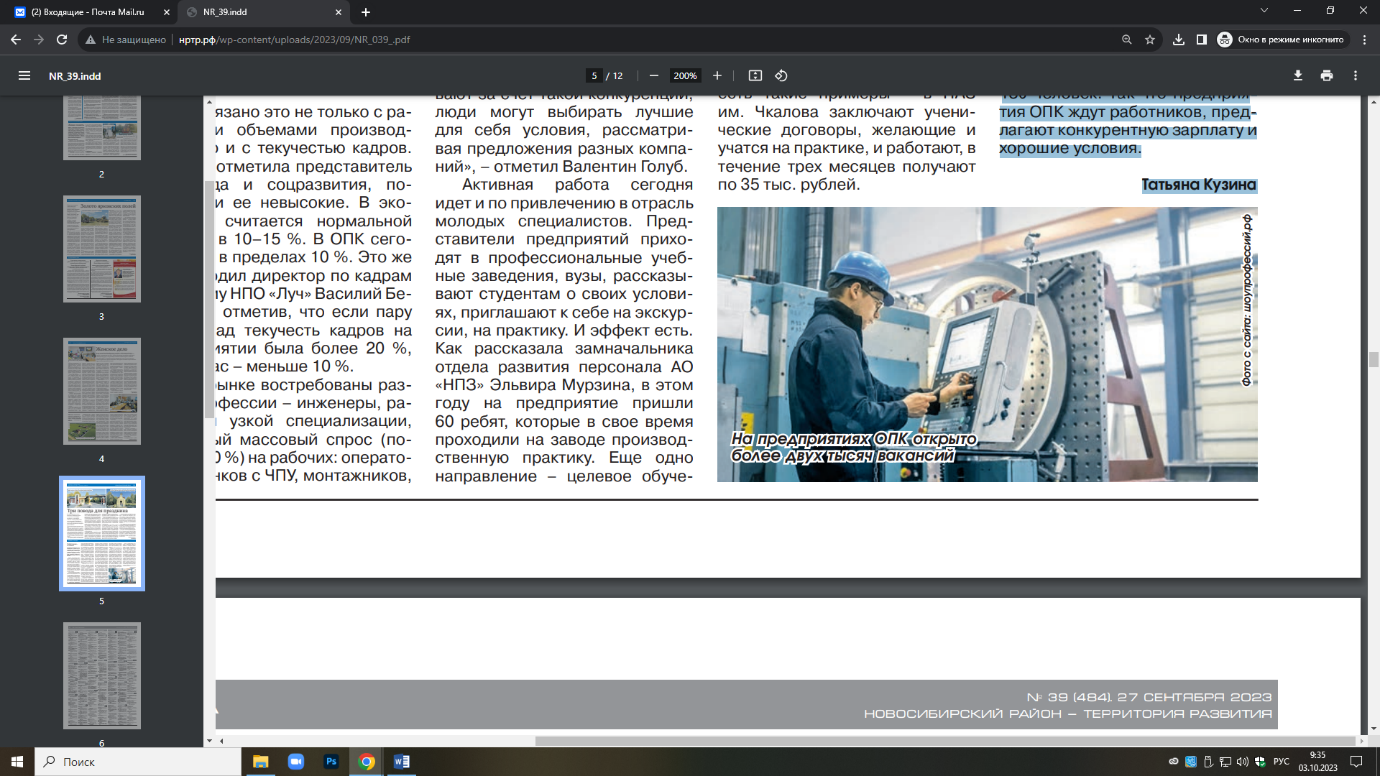 И связано это не только с растущими объемами производства, но и с текучестью кадров. Но, как отметила представитель минтруда и соцразвития, показатели ее невысокие. В экономике считается нормальной текучка в 10–15 %. В ОПК сегодня она в пределах 10 %. Это же подтвердил директор по кадрам и режиму НПО «Луч» Василий Белендир, отметив, что если пару лет назад текучесть кадров на предприятии была более 20 %, то сейчас – меньше 10 %. На рынке востребованы разные профессии – инженеры, работники узкой специализации, но самый массовый спрос (порядка 80 %) на рабочих: операторов станков с ЧПУ, монтажников, слесарей, токарей, наладчиков, монтажников и других. И практически на всех предприятиях перечень требующихся специалистов одинаковый. То есть, как подчеркнул заместитель директора по работе с персоналом НАЗ им. Чкалова Валентин Голуб, у работодателей в отрасли сегодня жесткая конкуренция между собой за трудовые ресурсы. При этом средняя заработная плата в ОПК примерно одинаковая – 75–90 тыс. рублей. Так что основные ставки идут на особые условия для работника: дополнительные социальные гарантии, доставка транспортом до места работы, бесплатное питание, медицинское обслуживание и т. п. «Так что по факту сегодня в плюсе работники, они выигрывают за счет такой конкуренции, люди могут выбирать лучшие для себя условия, рассматривая предложения разных компаний», – отметил Валентин Голуб. Активная работа сегодня идет и по привлечению в отрасль молодых специалистов. Представители предприятий приходят в профессиональные учебные заведения, вузы, рассказывают студентам о своих условиях, приглашают к себе на экскурсии, на практику. И эффект есть. Как рассказала замначальника отдела развития персонала АО «НПЗ» Эльвира Мурзина, в этом году на предприятие пришли 60 ребят, которые в свое время проходили на заводе производственную практику. Еще одно направление – целевое обучение в СПО и вузах. По целевому набору начали работать завод им. Чкалова (сегодня обучается более 180 «целевиков»), «Луч» (заключено два договора на обучение). Кроме того, на предприятиях проводят обучение работников по программам повышения квалификации или переподготовки. Организации могут делать это самостоятельно, воспользовавшись федеральной субсидией, или через Центры занятости населения. Уже с семью предприятиями ОПК заключены соглашения на общую сумму 6,8 млн рублей, прошли обучение 183 человека, до конца года пройдут 200 человек. Готовы заводы обучать рабочим специальностям и, что называется, с нуля, есть такие примеры – в НАЗ им. Чкалова заключают ученические договоры, желающие и учатся на практике, и работают, в течение трех месяцев получают по 35 тыс. рублей. Один из эффективных способов привлечения кадров в отрасль – проведение ярмарок вакансий и выездных презентаций. Ярмарки довольно популярны среди соискателей, ведь так можно в одном месте пройти собеседования сразу с несколькими работодателями, выбрать лучшие для себя условия. Ближайшие мероприятия с предприятиями ОПК запланированы на 27 сентября и 18 октября. Оправдывает себя и организация мобильных пунктов. Специалисты ЦЗН вместе с представителями отрасли выезжают в районы области. Уже провели пять таких встреч, на которые смогли попасть жители десяти сельских районов области, собеседование прошли 150 человек. Так что предприятия ОПК ждут работников, предлагают конкурентную зарплату и хорошие условия. Татьяна КузинаКузина, Т. Работники – в плюсе / Татьяна Кузина. – Текст : непосредственный // Новосибирский район – территория развития. – 2023, № 39 (484) (27 сент.). – С. 5.ТО только в организацияхС 1 сентября текущего года вступили в силу поправки, касающиеся газоснабжения. В силу вступили поправки в Федеральный закон «О газоснабжении в РФ», Жилищный кодекс РФ и Правила пользования газом № 410. Теперь проводить техническое обслуживание внутридомового и внутриквартирного газового оборудования могут только газораспределительные организации. Один из основных критериев отнесения организации к категории специализированных – наличие статуса газораспределительной организации (ГРО), т. е. осуществление транспортировки газа по газораспределительным сетям. В соответствии с принятыми изменениями договоры о техобслуживании и ремонте внутридомового и внутриквартирного газового оборудования должны быть заключены с ГРО, осуществляющей транспортировку газа до места соединения сети газораспределения с газопроводом, входящим в состав внутридомового оборудования. В нашей области действуют 17 ГРО. Договоры на техобслуживание, заключенные со специализированными организациями, не являющимися ГРО, подлежат перезаключению не позднее 1 января 2024 года. Если вы живете в многоквартирном доме, то до 31 декабря 2023 года договор необходимо заключить с той же газораспределительной организацией, с которой заключен договор на техобслуживание общедомового газового оборудования. Если вы собственник частного дома, договор необходимо заключить с газораспределительной организацией, чьи сети подходят к дому. Определить такую организацию вы можете самостоятельно, или обратившись в «Газпром межрегионгаз Новосибирск». Договоры, заключенные со специализированными организациями до 1 сентября 2023 года, действуют до их прекращения или расторжения. Пролонгация таких договоров не предусмотрена. В случае неисполнения новых требований поставщик газа в соответствии с п. 45-46 Правил поставки газа для обеспечения коммунально-бытовых нужд граждан, утвержденных постановлением Правительства РФ от 21.07.2008 № 549, вправе в одностороннем порядке инициировать приостановление подачи газа потребителю. Изменения также закрепляют принцип «один многоквартирный дом (МКД) – одна специализированная организация», в соответствии с которым техническое обслуживание и ремонт внутридомового газового оборудования в МКД, относящегося к общему имуществу, и техническое обслуживание внутриквартального газового оборудования в этом же МКД осуществляются одной специализированной организацией. Рекомендуем потребителям проверить свои действующие договоры техобслуживания и привести их в соответствие с новыми требованиями. Для получения информации обращаться в управляющую компанию, ТСЖ либо к поставщику газа.ТО только в организациях. – Текст : непосредственный // Новосибирский район – территория развития. – 2023, № 37 (482) (13 сент.). – С. 12.У вас ещё целый пол? Тогда ЖКХ идёт к вам!Кто прав и кто виноват? Собственник или управляющая компания?74-летняя Людмила Кашакутова живет в старой двухэтажке. Живет плохо, потому что коммунальщики разнесли летом ее квартиру, чтобы отремонтировать общедомовые коммуникации, а привести в должный вид раскуроченное жилище пожилой женщины отказались. Читательница к кому только ни обращалась, все без толку. Что делать? — ее вопрос редакции. Разбираемся.Людмила Васильевна проживает в искитимском микрорайоне Ложок. Ее дом — одна из 24-квартирных двухэтажек, которые строились в далеких 70-х годах в качестве временного жилья. Подвалы в жилых зданиях не предусмотрены, поэтому общедомовые коммуникации размещены непосредственно под квартирами первых этажей. В одну из таких «надкоммуникационных» однешек и поселила судьба нашу читательницу.Беда пришла в дом шесть лет назад: трубы, питающие здание коммунальными водами, пережив положенный жизненный цикл, отдали концы своему коммунальному богу. Не сразу все, а постепенно. Очередной коллапс случился в 2022 году: под кухней Людмилы Васильевны забил источник, и отнюдь не лечебный. Чтобы устранить аварию, управляющая компания разобрала пол в квартире нашей собеседницы — не только в кухне, но и в коридоре, и в жилой комнате. Не передать словами ощущения жилицы — яма с рабочими в квартире, но что поделать? А поделать надо было не ей, а «управляшке» — вернуть раскопанному жилищу первоначальный вид. Возвращали его, точнее, пытались возвратить целых 3,5 месяца. Но...Ходить было опасноЛюдмила Васильевна осталась недовольна качеством выполненного ремонта. Работу она попросила переделать, управляющая компания отказалась. Более того, как рассказала хозяйка квартиры, на нее «стали оказывать психологическое давление и даже размещали в доме объявления, в которых извещали собственников о том, что Людмила Васильевна не допускала управляющую компанию к месту аварии».Женщина потребовала у управляющей компании предоставлять акты выполненных работ и осмотров квартиры, но ей и в этом было отказано. Хождение по инстанциям не давало результатов. Прошел почти год. И вот в августе 2023-го во время визита в Искитим руководителя Государственной жилищной инспекции Новосибирской области пожилая женщина воззвала к региональному чиновнику. И получила-де от него совет, как она с печалью сообщает, решать вопрос в суде.У Людмилы Васильевны как-то сразу стало нехорошо на сердце. Надо сказать, многолетнее бремя жизни с гнилыми трубами под полом, авария, операция по ее ликвидации и борьба с разрухой взяли верх над немолодым организмом: обострились хронические заболевания, последовала госпитализация. У женщины в квартире завяли все цветы: таких условий жизни, в которых оказалась наша читательница, не смогли вынести даже неприхотливые растения. «Да просто передвигаться в квартире со вскрытыми полами, сами понимаете, было опасно!» — говорит наша собеседница. Как могла, своими силами она привела стены в порядок, но переложить полы ни духу, ни средств у пенсионерки не хватает. Для УК указа, как выяснилось, нет. Вот разве что суд...Некорректно и недобросовестноДом, в котором живет Людмила Васильевна, был построен в 1970 году. Он не является аварийным. Это здание одной из распространенных в тот период серий 1-468Н-2. Подобные объекты можно найти практически на всей территории современной России. Примечательно, что ситуация, про­изошедшая в типичном для страны многоквартирном доме, не менее типична: и другим россиянам, а не только Людмиле Васильевне, приходилось вести борьбу за восстановление квартир после того, как сотрудники жилищно-коммунальной сферы разобрали полы, чтобы получить доступ к общим коммуникациям для устранения аварий.Как известно, содержать общедомовое имущество обязана управляющая компания. Таким образом, именно коммунальщики должны следить за тем, чтобы коммуникации были исправны. Но если авария все-таки произошла, а к месту ее возникновения невозможно добраться иначе как только разобрав пол в жилой квартире, то собственник все-таки тоже имеет свои обязанности, а именно — такой доступ обеспечить.А еще после того, как авария ликвидирована, управляющая компания действительно должна качественно восстановить нарушения в такой квартире. Получается, что управляющая компания не только допустила аварию на общедомовом имуществе, но и поступает некорректно, затянув сроки ремонта и выполнив его, по мнению Людмилы Васильевны, плохо.Оставалось воспользоваться советом жилищной инспекции и обратиться в суд. Помимо всего прочего, пожилой женщине, изрядно уставшей от дискомфортного общения с управляющей компанией, пришлось бы собирать доказательства — например, пригласить специалиста, чтобы оценить ущерб.Другая точка зренияУзнав о неприятной для читателя газеты «Советская Сибирь» ситуации, редакция с официальными запросами обратилась в управляющую компанию «Ложок» и в Государственную жилищную инспекцию Новосибирской области.Ответ поступил от начальника Государственной жилищной инспекции Новосибирской области Александра Полищука. Случай, произошедший в Искитиме, известен. По его данным, в подпольном канале под квартирой Людмилы Васильевны капитально ремонтировали систему отопления. Здесь вскрывали полы, демонтировали бетон, старые трубы отопления, горячего и холодного водоснабжения, проводили сварочные работы, монтировали трубы на замену и восстанавливали поврежденные полы. Стои­мость работ и фактические затраты составили 205 262 рубля. Источником денежных средств определен утвержденный общим собранием собственников помещений целевой сбор.Жилищная инспекция региона располагает данными, что восстановление коммуникаций заняло меньше чем 3,5 месяца, о чем, по ее информации, имеются подписанные Людмилой Васильевной акты выполненных работ.Про волокиту и судыОстается добавить, что в день, когда были направлены официальные запросы, в редакцию снова позвонила Людмила Васильевна. Настроение у нее было совсем другое. Обрадованная женщина рассказала, что с ней наконец-то в корректной манере побеседовали представители управляющей компании. Стороны договорились, что во второй декаде сентября напополам купят линолеум. А вот укладывать его коммунальщики будут сами и за свой счет. Пока идут подготовительные работы. Будут ли они завершены и какого качества окажутся, покажет время.Наверное, официальным лицам волокита могла представляться вполне удобным способом повернуть ситуацию в свою пользу. Предполагаем, надежда была и на то, что пожилой человек связываться с тяжбами все-таки не рискнет. К счастью, история завершается благополучно.Как говорится, хорошо все то, что хорошо кончается, но через несколько лет, а именно в 2031 году, в доме, где живет Людмила Васильевна, запланирован капитальный ремонт систем теп­лоснабжения, водоснабжения и водоотведения, и тогда управляющая компания может прийти уже ко всем жильцам дома.КОММЕНТАРИЙОльга Шувалова, юрист, член Ассоциации юристов России:— Данный вопрос регулируется положениями ГК РФ и Постановлением Правительства РФ от 13.08.2006 № 491 (ред. от 27.03.2023) «Об утверждении Правил содержания общего имущества в многоквартирном доме и Правил изменения размера платы за содержание жилого помещения в случае оказания услуг и выполнения работ по управлению, содержанию и ремонту общего имущества в многоквартирном доме ненадлежащего качества и (или) с перерывами, превышающими установленную продолжительность».Конечно, поскольку случилась аварийная ситуация на общедомовом имуществе, ограничивать доступ к такому имуществу Людмила Васильевна не имела права. Но и управляющая компания, в свою очередь, халатно отнеслась к выполнению работ. Выполнение работ в данном случае — это комплекс по демонтажу пола, производству работ на аварийном участке и восстановлению пола. Их нельзя разделить. Поэтому все (в том числе и восстановление отделки и пола) должна делать управляющая компания. Собственник, согласно ст. 15 ГК РФ, имеет право требовать восстановления пола в том виде, в котором он был до момента проведения работ. При разрешении споров, связанных с возмещением убытков, необходимо иметь в виду, что в состав реального ущерба входят не только фактически понесенные соответствующим лицом расходы, но и расходы, которые это лицо должно будет произвести для восстановления нарушенного права. К сожалению, если добровольно управляющая компания не выполнит свои обещания, восстановить свои права Людмила Васильевна сможет только через суд.Наталья ИвановаИванова, Н. У вас еще целый пол? Тогда ЖКХ идет к вам! / Наталья Иванова. – Текст : непосредственный // Советская Сибирь. – 2023, № 38 (27871) (20 сент.). – С. 9.